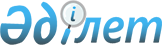 Об организации социальных рабочих мест для трудоустройства безработных из целевых групп населения
					
			Утративший силу
			
			
		
					Постановление акимата города Костаная Костанайской области от 3 октября 2005 года № 1276. Зарегистрировано управлением юстиции города Костаная Костанайской области 17 октября 2005 года № 9-1-25. Утратило силу - Постановлением акимата города Костаная Костанайской области от 16 июня 2009 года № 1118

      Сноска. Утратило силу в соответствии со статьей 27 Закона РК от  24.03.1998 № 213 - Постановлением акимата города Костаная Костанайской области от 16.06.2009 № 1118.

      В соответствии со статьями 5, 7 Закона Республики Казахстан "О занятости населения", статьей 31 Закона Республики Казахстан "О местном государственном управлении в Республике Казахстан" на основании статьи 53 Бюджетного кодекса Республики Казахстан акимат города Костаная ПОСТАНОВЛЯЕТ:

      1. Утвердить прилагаемую инструкцию об организации и финансировании социальных рабочих мест.



      2. Постановление акимата города Костаная от 25 февраля 2004 года № 207 "Об организации социальных рабочих мест для трудоустройства безработных из целевых групп населения" (регистрационный номер 2794, газета "Костанай" от 11 марта 2004 года № 32, внесены изменения и дополнения постановлением акимата города Костаная от 24 мая 2004 года № 653 "О внесении изменения в постановление акимата города Костаная от 25 февраля 2004 года № 207 "Об организации социальных рабочих мест для трудоустройства безработных из целевых групп населения", регистрационный номер 2981; постановлением акимата города Костаная от 1 марта 2005 года № 232 "О внесении изменений и дополнений в постановление акимата города Костаная от 25 февраля 2004 года № 207 "Об организации социальных рабочих мест для трудоустройства безработных из целевых групп населения", регистрационный номер 3383; постановлением акимата города Костаная от 7 июня 2005 года № 660 "О внесении изменений и дополнений в постановление акимата города Костаная от 25 февраля 2004 года № 207 "Об организации социальных рабочих мест для трудоустройства безработных из целевых групп населения", регистрационный номер 9-1-14) считать утратившим силу. 



      3. Контроль за исполнением настоящего постановления возложить на заместителя акима города Костаная А. Нургазинова.      Аким города                                Н. Садуакасов

Утверждена             

постановлением акимата 

города Костаная        

от 3 октября 2005 года 

№ 1276                 Инструкция об организации и финансировании

социальных рабочих мест

1. Общие положения      1. Настоящая инструкция определяет порядок организации и финансирования социальных рабочих мест для трудоустройства безработных из целевых групп населения, регулирует основные условия и систему расчетов с организациями, предоставляющими или создающими социальные рабочие места, кроме организаций, где финансирование на оплату труда работников осуществляется только за счет средств городского бюджета.

      2. Основные понятия, используемые в настоящей инструкции:

      1) социальное рабочее место - рабочее место, предоставляемое с письменного согласия работодателей для трудоустройства безработных граждан из целевых групп населения, с частичной компенсацией затрат работодателя на оплату труда, принятых работников за счет средств городского бюджета;

      2) целевые группы - группы лиц, установленные Законом Республики Казахстан "О занятости населения", испытывающие затруднения в трудоустройстве и требующие социальной защиты;

      3) молодежная практика - трудоустройство выпускников учебных заведений начального, среднего и высшего профессионального образования, не имеющих опыта работы, незанятой молодежи, не имеющей стажа и опыта работы по полученной специальности, безработных, завершивших профессиональное обучение по направлению уполномоченного органа, в целях приобретения практических знаний, умений и навыков;

      4) минимальная заработная плата - размер минимальной заработной платы, установленной законом о республиканском  бюджете на соответствующий год.

      Сноска. Подпункт 3) пункта 2 в редакции постановления акимата города Костаная Костанайской области от 26.01.2006 № 108.

      3. На безработных, трудоустроенных на социальные рабочие места, распространяются законодательные акты Республики Казахстан о труде, пенсионном обеспечении и страховании.

      4. Государственное учреждение "Отдел занятости и социальных программ акимата города Костанай" (далее - уполномоченный орган) содействует трудоустройству безработных из целевых групп населения на социальные рабочие места.

2. Порядок организации и трудоустройства

на социальные рабочие места      5. Социальные рабочие места определяются или создаются работодателями с финансированием из собственных средств с частичной компенсацией затрат на оплату труда, принятых на эти рабочие места безработных, из средств городского бюджета.

      6. С целью обеспечения трудоустройства безработных на социальные рабочие места и эффективного использования бюджетных средств, предназначенных на оплату их труда, комиссия по отбору работодателей, предлагающих организацию социальных рабочих мест, на основании письменных заявлений отбирает работодателей, предлагающих организацию социальных рабочих мест для трудоустройства безработных из целевых групп населения.

      Сноска. Пункт 6 в редакции постановления акимата города Костаная Костанайской области от 26.01.2006 № 108.

      7. Трудоустройство безработных на социальные рабочие осуществляется уполномоченным органом.

      8. Приоритетное право трудоустройства на социальные рабочие места имеют малообеспеченные безработные, входящие в целевые группы. 

3. Источники и условия

финансирования социальных рабочих мест      9. Оплата труда безработных, принятых на социальные рабочие места, осуществляется работодателем ежемесячно в соответствии с условиями индивидуального трудового договора и зависит от количества, качества и сложности выполняемой работы.

      10. Расходы работодателей на оплату труда безработных, трудоустроенных на социальные рабочие места, возмещаются из средств городского бюджета в размере пятидесяти процентов, но не более минимальной заработной платы, на молодежную практику и трудоустройство учащейся молодежи - в двойном размере минимальной заработной платы на срок не более шести месяцев. 

      Сноска. Пункт 10 в редакции постановления акимата города Костаная Костанайской области от 31.07.2007 № 1924 (порядок введения в действие см. в пункте 2); с изменением, внесенным постановлением акимата города Костаная Костанайской области от 29.01.2009 № 188 (порядок введения в действие см. в пункте 2).

      11. Расчеты по перечислению бюджетных средств производятся на расчетные счета работодателей.

      12. Заработная плата, выплачиваемая из средств городского бюджета безработным, трудоустроенным на социальные рабочие места, облагается налогом в установленном законодательством порядке. Работодателю возмещаются расходы по  социальному налогу и социальным отчислениям в фонд государственного социального страхования из средств городского бюджета в пределах установленной оплаты труда из бюджета. 

      Сноска. Пункт 12 с дополнением в соответствии с постановлением акимата города Костаная Костанайской области от 31.07.2007 № 1924 порядок введения в действие см. в пункте 2).

      13. Работодатели, для возмещения из городского бюджета расходов на оплату труда, ежемесячно представляют в уполномоченный орган выписку из приказа о приеме на работу, табель учета рабочего времени, ведомость начисления заработной платы, акт выполненных работ. Оплата труда безработных, трудоустроенных на социальные рабочие места, производится за фактически выполненный объем.

      14. Работодатели используют денежные поступления из городского бюджета на компенсацию средств, затраченных на оплату труда безработных, трудоустроенных на социальные рабочие места.

4. Контроль за порядком организации

и финансирования социальных рабочих мест      15. Контроль за соблюдением инструкции об организации и финансировании социальных рабочих мест осуществляется государственными органами в установленном законодательством порядке.
					© 2012. РГП на ПХВ «Институт законодательства и правовой информации Республики Казахстан» Министерства юстиции Республики Казахстан
				